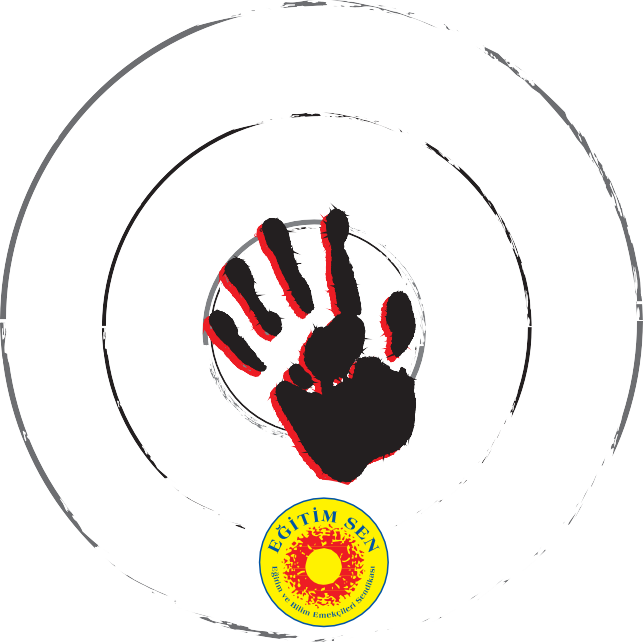 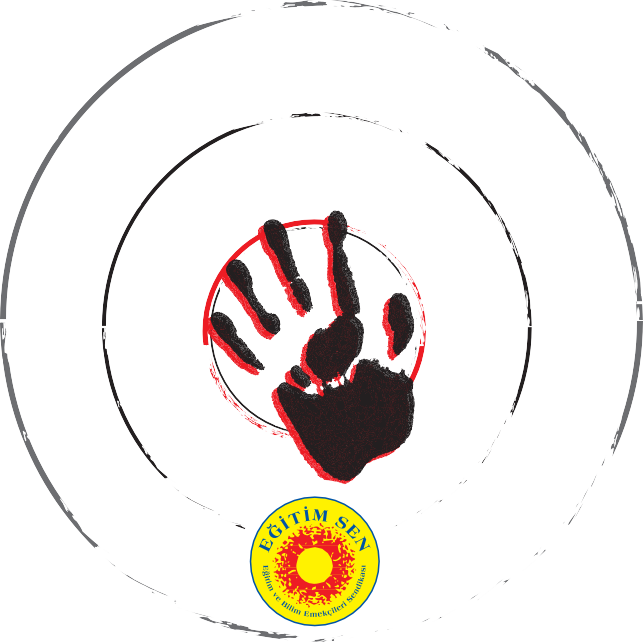 F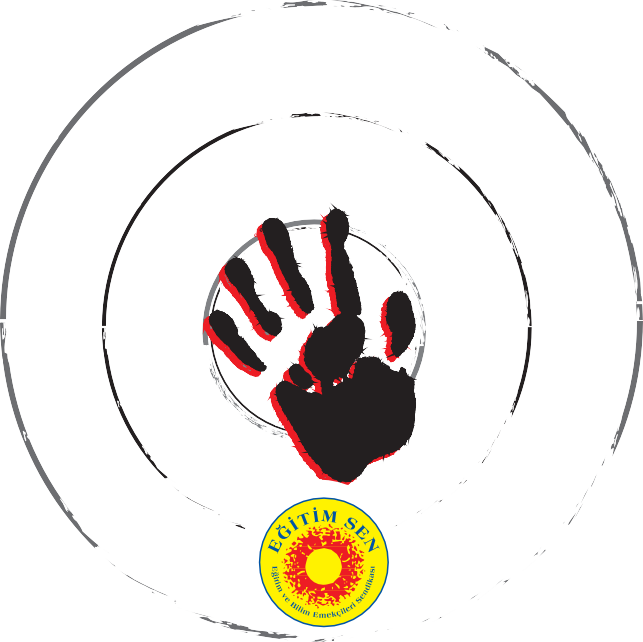 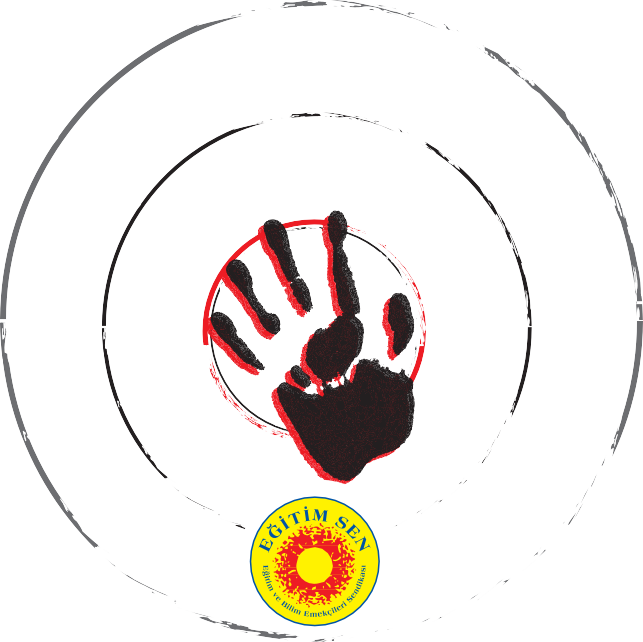 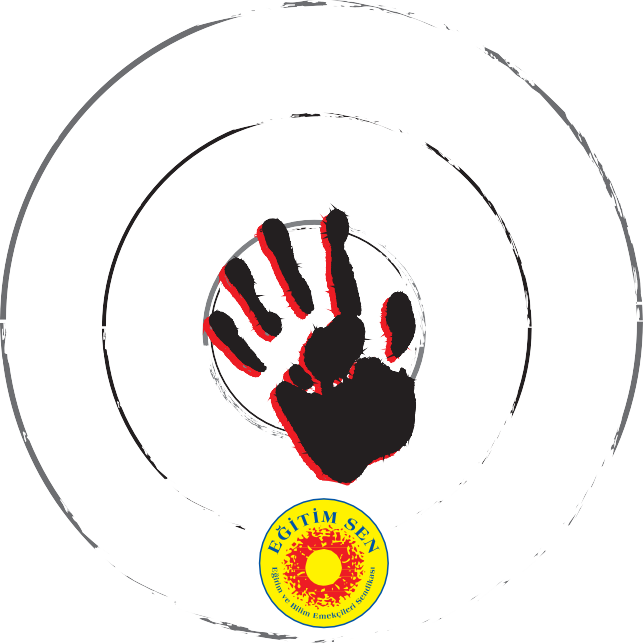 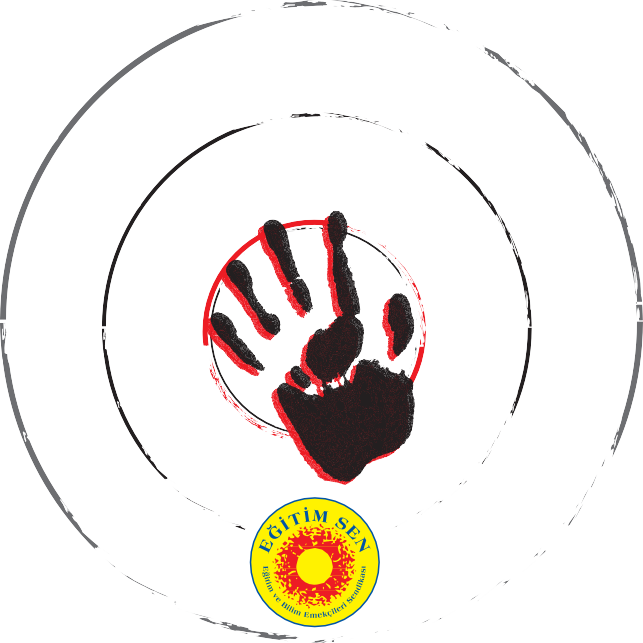 E	EFE	E